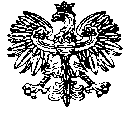 NACZELNY  SĄD  ADMINISTRACYJNYPoszukuje kandydata do pracy na stanowisku:woźnego sądowegoOpis stanowiska:-     zakładanie i bieżące zszywanie akt,-     wykonywanie kserokopii dokumentów,-     dbałość o porządek w przyjętym systemie akt,-     przygotowywanie sal rozpraw do posiedzeń,     -     przekazywanie korespondencji pomiędzy poszczególnymi komórkami Sądu,     -     realizacja bieżącego zapotrzebowania biurowo-gospodarczego danego wydziału.Wymagania:-	wykształcenie nie niższe niż zasadnicze zawodowe lub średnie,-	rzetelność, skrupulatność, samodzielność i odpowiedzialność,-	umiejętność pracy w zespole.Oferujemy:możliwość rozwoju oraz podnoszenia kwalifikacji zawodowych,ciekawą i odpowiedzialną pracę w przyjaznej atmosferze,świadczenia socjalne (m.in. dofinansowanie wypoczynku, zorganizowanych wypoczynków dzieci, dopłaty do żłobków/przedszkoli, karty podarunkowe, pożyczki mieszkaniowe),dostęp do programu Multi Sport, pakietów opieki medycznej, ubezpieczenia grupowego na preferencyjnych warunkach.Wymagane  dokumenty:życiorys (CV),list  motywacyjny,podpisane oświadczenie o wyrażenie zgody na przetwarzanie danych osobowych oraz podpisana klauzula informacyjną (pliki do pobrania poniżej):Klauzula informacyjnaKlauzula zgody na przetwarzanie danych w celu rekrutacjiJednocześnie informujemy, że przesłane do NSA aplikacje bez załączonych i podpisanych klauzul nie będę przyjmowane i przetwarzane.Miejsce  składania  dokumentów:Naczelny  Sąd  Administracyjnyul. Gabriela  Piotra  Boduena  3/500-011 Warszawaz  dopiskiem  WSOiO.1110.55.2019lub  drogą  mailową  na  adres:  aplikacje@nsa.gov.pl